HONORABLE ASAMBLEA:A la Comisión Segunda de Hacienda y Desarrollo Municipal, el 28 de Octubre de 2014, le fue turnado para su estudio y dictamen, el expediente número 8949/LXXIII, que contiene el Informe del Resultado de la revisión practicada por la Auditoría Superior del Estado de Nuevo León, a la Cuenta Pública del Instituto Municipal de la Juventud de Apodaca, Nuevo León, correspondiente a su Ejercicio Fiscal 2013.ANTECEDENTES:PRIMERO: El artículo 63 fracción XIII de la Constitución Política del Estado Libre y Soberano de Nuevo León, establece la facultad del H. Congreso del Estado, para fiscalizar, revisar, vigilar, evaluar, aprobar o rechazar, según sea el caso, con el apoyo de la Auditoría Superior del Estado, las Cuentas Públicas del Estado y los Organismos Autónomos, Descentralizados, Desconcentrados y Fideicomisos Públicos de la Administración Pública Estatal, así como de los Municipios, previo informe que envíen el Gobernador, y la representación legal de los Municipios,  Organismos o Fideicomisos, respectivamente. El Instituto Municipal de la Juventud de Apodaca, Nuevo León, presentó el 12 de marzo de 2014 ante esta Soberanía, su Cuenta Pública correspondiente al Ejercicio Fiscal 2013.En la revisión a la Cuenta Pública de referencia, y a efecto de estar en aptitud de que se cumplan con los objetivos definidos en los artículos 18 y 19 de la Ley del Fiscalización Superior del Estado de Nuevo León, y de conformidad con lo establecido en el artículo 20 de la referida Ley, se verificó si el Municipio efectuó correctamente sus operaciones, si presentó sus estados financieros en forma veraz  y en términos accesibles de acuerdo con los principios de contabilidad aplicables al sector gubernamental; si cumplió en la aplicación de sus presupuestos y si alcanzó con eficacia los objetivos y metas fijadas en sus programas y subprogramas, conforme a su presupuesto de egresos y la normatividad que los rige.Es de señalar que el Municipio que nos ocupa, cumplió con lo impetrado en el artículo 7 de la Ley de Fiscalización Superior del Estado de Nuevo León, presentando la cuenta pública dentro del plazo establecido.Como resultado de los párrafos anteriores y con la finalidad de dar cumplimiento a lo dispuesto en los artículos 20 fracción XXXI y 82 fracción XV de la Ley de Fiscalización Superior del Estado de Nuevo León, la Auditoría Superior del Estado tuvo a bien emitir el Informe de Resultados de la revisión a la Cuenta Pública 2013 del Instituto Municipal de la Juventud de Apodaca, Nuevo León. Incluyen en el mencionado Informe de Resultados, acorde con lo señalado en los artículos 49 y 50 de la citada Ley, el dictamen de la revisión a la Cuenta Pública, la evaluación de la gestión financiera y del gasto público, del avance o cumplimiento de los programas y subprogramas aprobados, y del cumplimiento de las normas de información financiera aplicables; la comprobación de que la entidad se ajustó a lo dispuesto en la Ley de Ingresos y Presupuesto de Egresos, y demás normas aplicables; el señalamiento en su caso de las irregularidades detectadas y las acciones emitidas, así como, observaciones derivadas de la revisión practicada y las aclaraciones a las mismas por la entidad fiscalizada, con el respectivo análisis de parte de la Auditoría Superior del Estado de Nuevo León y las recomendaciones correspondientes. SEGUNDO: En relación a la evaluación de la gestión financiera y del gasto público, se consideró el Estado de Ingresos y Egresos y sus Presupuestos por el período del 01 de enero al 31 de diciembre de 2013, así como la disponibilidad al cierre del Ejercicio Fiscal y la deuda pública que el Municipio, presentó como parte de la información que integra la Cuenta Pública. El registro de las operaciones efectuadas se realizó de acuerdo con las prácticas de contabilidad aplicables a este tipo de entidades gubernamentales.Para el desarrollo de la revisión a la información antes mencionada, la Auditoría Superior del Estado, aplicó una serie de procedimientos enfocados a asegurarse de la razonabilidad de las cifras presentadas que forman parte de la gestión financiera y gasto público, y que su presentación y registro estuvo conforme a las normas de información financieras aplicables a este tipo de entidad, además de que se apegaron al cumplimiento de las Leyes, Decretos, Reglamentos y demás disposiciones aplicables y al cumplimiento de los objetivos y metas establecidas en los programas.Con la evaluación, la Auditoría Superior del Estado concluye que la información proporcionada por el Instituto Municipal de la Juventud de Apodaca, Nuevo León, como Cuenta Pública correspondiente al ejercicio de 2013, presenta razonablemente el manejo, custodia y aplicación de los ingresos, egresos, fondos y en general de los recursos públicos, salvo en su caso por lo mencionado en el capítulo V del Informe de Resultados.TERCERO: En el apartado de cumplimiento a los principios de contabilidad gubernamental, de las disposiciones contenidas en los ordenamientos y normativa correspondiente, se concluye que la presentación de la Cuenta Pública, fue de acuerdo con las normas de información financiera aplicables y se apegó al cumplimiento del Presupuesto de Egresos del Municipio de Apodaca, Nuevo León, y demás ordenamientos aplicables en la materia. A continuación se presenta la información más relevante con respecto a lo presupuestado en Ingresos y Egresos, mostrando el comportamiento con respecto a lo ejercido.INGRESOSEGRESOSCUARTO.- En el apartado IV del Informe de Resultados, se descripción de elementos revisados y resultados obtenidos.QUINTO.- En el apartado V del Informe de Resultados, se señalan diversas observaciones derivadas de la revisión practicada, las aclaraciones a las mismas por los funcionarios responsables y el análisis correspondiente, dentro de las cuales se destacan las siguientes:GESTIÓN FINANCIERALEY GENERAL DE CONTABILIDAD GUBERNAMENTALEn fecha 1 de enero de 2009, entró en vigor la Ley General de Contabilidad Gubernamental (en adelante LGCG), la cual, en su numeral 1, tiene por objeto establecer los criterios generales que regirán la contabilidad gubernamental y la emisión de información financiera de los entes públicos, con el fin de lograr su adecuada armonización; refiriendo además que es de observancia obligatoria para los poderes Ejecutivo, Legislativo y Judicial de los estados, los ayuntamientos de los municipios, las entidades de la administración pública paraestatal, ya sean federales, estatales o municipales y los órganos autónomos federales y estatales.Al efecto, cabe precisar que conforme al régimen transitorio del decreto por el que se expidió la LGCG, se determinó que el sistema de contabilidad que regula, se sujetaría a un proceso gradual para su implementación, al respecto, y con la finalidad de esclarecer las fechas límite para el cumplimiento del citado proceso, el Consejo Nacional de Armonización Contable (en adelante CONAC), emitió el Acuerdo de Interpretación Sobre las Obligaciones Establecidas en los Artículos Transitorios de la LGCG.El 12 de noviembre de 2012 y 9 de diciembre de 2013, se publicaron en el Diario Oficial de la Federación, decretos de reforma a la LGCG, los cuales entraron en vigor el primer día del año siguiente al de su publicación; no obstante ello, se dispuso en sus preceptos transitorios diversas fechas para que los entes públicos cumplieran las exigencias previstas en los preceptos adicionados o modificados.En el 2013 el CONAC, decidió establecer nuevos plazos para cumplir con lo señalado en los artículos cuarto transitorio, fracción III, y séptimo transitorio del referido decreto, según consta en el Acuerdo 1 aprobado por dicho Consejo, en su reunión del 3 de mayo de 2013, publicado en el Diario Oficial de la Federación de fecha 16 de mayo de 2013, en su primera sección; así como en el Acuerdo por el que se determina la norma de información financiera para precisar los alcances del Acuerdo 1 aprobado por el CONAC, publicado el 8 de agosto de 2013 en el Diario Oficial de la Federación.Considerando los acuerdos y disposiciones transitorias antes referidas, se revisó la observancia de la LGCG, advirtiéndose incumplimientos por parte del ente público, a las obligaciones que diversos preceptos de la referida Ley le imponen, acorde con lo que se enuncia a continuación:I. GeneralesContar con manuales de contabilidad (artículo 20).Disponer de clasificadores presupuestarios armonizados, listas de cuentas y catálogos de bienes (artículo 41).II. Registro y control patrimonial de los activos fijosRegistrar en cuentas específicas de activo los bienes muebles e inmuebles (artículos 23 y 24).Elaborar un registro auxiliar sujeto a inventario de los bienes muebles o inmuebles bajo su custodia que, por su naturaleza, sean inalienables e imprescriptibles, como lo son los monumentos arqueológicos, artísticos e históricos (artículo 25).Registrar contablemente las inversiones en bienes de dominio público (artículo 26 párrafo segundo).Llevar a cabo el levantamiento físico del inventario de los bienes muebles e inmuebles, publicarlo en internet; además registrar en un plazo de 30 días hábiles los bienes que se adquieran (artículos 23 y 27).Realizar la baja de bienes muebles e inmuebles (artículo 28).III. Registro contable de las operacionesRealizar los registros contables con base acumulativa, el gasto conforme a su fecha de realización y el ingreso cuando exista jurídicamente derecho de cobro (artículo 34).Mantener un registro histórico de sus operaciones en los libros diario, mayor e inventarios y balances (artículo 35).Exhibir en los registros auxiliares los avances presupuestarios y contables (artículo 36).Establecer una lista de cuentas alineadas al plan de cuentas emitido por el CONAC (artículo 37).Realizar los registros en las etapas del presupuesto de egresos en aprobado, modificado, comprometido, devengado, ejercido y pagado y del ingreso en estimado, modificado, devengado y recaudado (artículo 38).Constituir provisiones, revisarlas y ajustarlas periódicamente para mantener su vigencia (artículo 39).Respaldar la contabilización de las operaciones presupuestarias y contables con la documentación original que compruebe y justifique los registros que se efectúen (artículo 42).IV. Disposición de la información financieraPresentar y valuar los pasivos en los estados financieros (artículo 45).Generar los estados financieros, conforme a las normas emitidas por el CONAC: estado de situación financiera, estado de actividades, estado de variación en la hacienda pública, estado de cambios en la situación financiera (estado de flujos de efectivo), notas a los estados financieros, estado analítico del activo, estado analítico de ingresos, estado analítico del ejercicio del presupuesto de egresos que incluya la clasificación administrativa, económica y por objeto del gasto (artículo 48 primer párrafo en relación con el 46 fracción I incisos a, b, c, e y f; y fracción II incisos a y b; así como las Normas y Metodología para la Emisión de Información Financiera y Estructura de los Estados Financieros Básicos del Ente Público y Características de sus Notas publicadas en el Diario Oficial de la Federación del 9 de diciembre de 2009).Elaborar la cuenta pública con base en la información financiera, presupuestaria y contable (artículo 52, primer párrafo).Relacionar la información presupuestaria con los objetivos y prioridades de la planeación del desarrollo, que forme parte de la cuenta pública, e incluir los Resultados de la Evaluación del Desempeño (artículo 54, primer párrafo).Incluir en la cuenta pública la relación de los bienes que componen su patrimonio (artículo 23 último párrafo).INGRESOSAPORTACIONES MUNICIPALESSe registraron pólizas de ingresos por $1,282,800 por concepto de transferencias mensuales de enero a agosto del Municipio de Apodaca, Nuevo León al Instituto Municipal, no localizando los traspasos correspondientes de septiembre a diciembre por $641,400, así mismo las pólizas carecen de los recibos de ingresos que amparen su registro y que permitan el control adecuado de los ingresos recibidos y validar el precepto del artículo31 del Reglamento Interior del Instituto Municipal de la Juventud de Apodaca los cuales se detallan a continuación: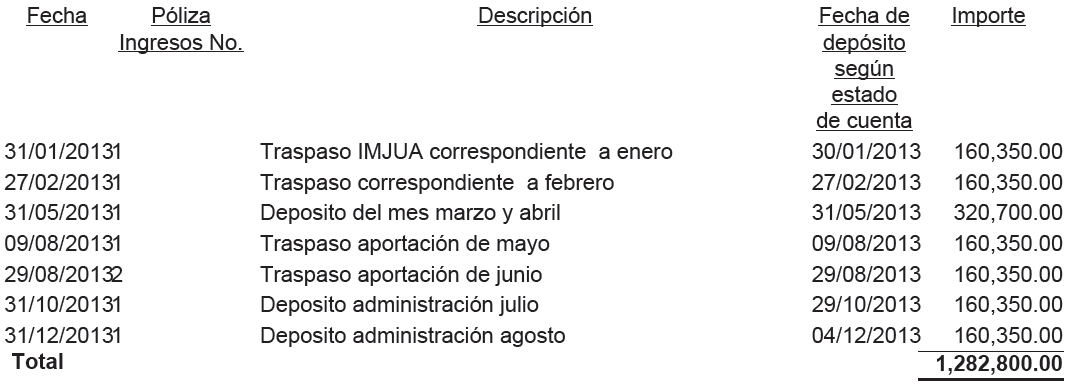 EGRESOSSERVICIOS PERSONALESAsimilables a salariosSe registraron pólizas de egresos por $74,800 concepto de honorarios por asesorías para exámenes de ingreso a la UANL, no localizando reportes de actividades que permita tener la certeza del servicio prestado, incumpliendo con lo establecido en el artículo 16 fracción II de la Ley de Fiscalización Superior del Estado de Nuevo León.Además, no se localizaron las listas de asistencia como se detalla en la Cláusula Cuarta del contrato realizado con cada uno de los maestros.MATERIALES Y SUMINISTROSProgramasSe registraron pólizas cheque Nos. 541 y 542 del 26 de julio de 2013 por $216,189 y $211,990 respectivamente a favor del C. Jesús María Garza Villarreal por concepto de renta de equipos de audio, observando que dichos gastos se provisionaron en los ejercicios 2011 y 2012 debiéndose haber registrado en el ejercicio correspondiente, como lo dispone el precepto del artículo 136 de la Ley Orgánica de la Administración Pública Municipal.DISPONIBILIDADIVA pagado acreditableDe acuerdo con los auxiliares contables al cierre del ejercicio 2013 en las cuentas que integran la Disponibilidad se tienen saldos a favor de IVA acreditable por $336,747 devengado de las operaciones de compra de bienes y la contratación de servicios, observando que este monto se debió contabilizar como egresos del período al momento de realizarse los pagos o al reconocer las provisiones de pasivo ya que el Instituto es una persona moral con fines no lucrativos con actividades asistenciales, acto que no está definido como prestación de servicios entre los que se consideran en su artículo 14 de la Ley de Impuesto al Valor Agregado, en correlación con su artículo 1.Impuestos por PagarDurante el proceso de auditoría se observó que las declaraciones del impuesto sobre nóminas del ejercicio 2013, fueron presentadas de forma extemporánea, debido a que los pagos de enero a julio por $13,034 se presentaron el 20 de septiembre de 2013, incumpliendo con lo establecido en el artículo 158 primer párrafo de la Ley de Hacienda del Estado de Nuevo León; en relación con los artículos 154 primero y segundo párrafo, 155 segundo párrafo y 157 de la misma Ley; así mismo no se localizó su registro contable por $26,094 correspondiente de enero a diciembre.ProveedoresSe provisionó el registró de la póliza de cheque No. 534 del 28 de junio de 2013 a favor del C. Juan Francisco Castro Cruz por $7,308, en la que se incluye la factura No. 1629 por $2,088 por concepto de renovación anual de la página web, observando que el contrato celebrado con el Instituto no establece dicho concepto, de tal manera que justifique el pago.NORMATIVIDADREGLAMENTO ORGÁNICO DEL INSTITUTOEl artículo 22 fracción I, del Reglamento Interior del Instituto Municipal de la Juventud de Apodaca, Nuevo León, establece que el Consejo de Participación Juvenil sesionará en forma ordinaria cada tres meses, de acuerdo al calendario anual que se aprobó en la primera sesión del día 20 de mayo de 2013, observando que se incumplió con lo anterior debido que en el ejercicio sólo se realizó una sesión Ordinaria el 12 de diciembre de 2013.SEXTO.- Con respecto al trámite y resultados obtenidos, derivados de las solicitudes formuladas por el Congreso del Estado, es de señalar que no las hubo durante el año 2013.SEPTIMO.- En relación a los Resultados de la revisión de situación excepcional de la Cuenta Pública objeto de revisión, se informa que no se recibieron denuncias para la revisión de situaciones excepcionales, en los términos preceptuados en los artículos 136 último párrafo de la Constitución Política del Estado y 37 y 39 de la Ley de Fiscalización Superior del Estado de Nuevo León.OCTAVO.- En lo que respecta al apartado V del Informe que nos presenta la Auditoría Superior del Estado, denominado situación que guardan las observaciones, recomendaciones y acciones promovidas en relación a ejercicios anteriores, el Órgano Técnico Fiscalizador nos presenta los cuadros de observaciones realizadas en el ejercicio 2011 y 2012.Una vez que hemos dado cuenta del contenido del Informe de Resultados y de los comentarios que al efecto realizó la Auditoría Superior del Estado, y de conformidad con lo previsto en el artículo 47 inciso c) del Reglamento para el Gobierno Interior del Congreso del Estado de Nuevo León, los integrantes de esta Comisión, a efecto de sustentar el resolutivo que se propone, nos permitimos consignar las siguientes:CONSIDERACIONES:PRIMERO: La Comisión Segunda de Hacienda y Desarrollo Municipal, es competente para analizar el Informe del Resultado de mérito, de acuerdo con lo establecido en los numerales 70, fracción XVIII, de la Ley Orgánica del Poder Legislativo del Estado de Nuevo León y 39, fracción XVIII, del Reglamento para el Gobierno Interior del Congreso del Estado de Nuevo León. SEGUNDO: La Auditoría Superior del Estado cumplió en su revisión con lo previsto por los artículos 18, 19 y 20 de la Ley de Fiscalización Superior del Estado de Nuevo León.Constatamos que el Informe del Municipio en mención, contiene los comentarios generales que se estipulan en el artículo 49 y 50 de la Ley de Fiscalización Superior del Estado de Nuevo León respecto a los resultados de su gestión financiera, que se ajustaron a los criterios señalados en las Leyes, presupuestos y demás disposiciones aplicables, así como al cumplimiento de los objetivos generales y metas de los programas y subprogramas aprobados.TERCERO: En el informe del resultado emitido por la Auditoría Superior del Estado se destacan fallas administrativas y de control interno, las cuales se enumeran en el apartado V del referido informe, respecto de  las cuales, la Auditoría, de conformidad con lo dispuesto en el artículo 46 de la Ley de Fiscalización Superior del Estado de Nuevo León, emitió y comunicó a la entidad revisada, las recomendaciones a efecto de que subsanaran las deficiencias que dieran lugar a las fallas en comento.Al respecto, el Órgano dará el seguimiento correspondiente a fin de verificar las acciones que el Organismo realice para corregir las deficiencias detectadas, sin que sea necesario que este Legislativo se manifieste sobre el particular.CUARTO: En relación a las irregularidades señaladas dentro del apartado V del Informe de Resultados, de las que la Auditoría Superior del Estado ofrece detalle en las páginas 12 y 23 del referido informe; destacándose las observaciones no solventadas dentro del cuerpo del presente dictamen, respecto de las cuales el Órgano Técnico de Fiscalización dará el seguimiento correspondiente a fin de verificar las acciones que el Municipio realice para corregir las deficiencias detectadas tal y como lo comunicó en el informe de resultados, debiendo dar cuenta a este H. Congreso de las acciones iniciadas y los resultados de las mismas. QUINTO: Ahora bien, queda por resolver sobre la aprobación o rechazo de la cuenta que nos ocupa, a cuyo efecto debemos considerar, en su caso, si las irregularidades detectadas durante la revisión rompen con la razonabilidad que exige el manejo, custodia y aplicación de los ingresos, egresos, fondos y en general de los recursos públicos, así como el cumplimiento de los programas propios de la administración pública municipal.Es de estimarse que las observaciones contenidas en el informe de resultados en estudio, no son causa suficiente para considerar que la generalidad de la actuación del ente revisado deba considerarse como deficiente y por lo mismo la entidad revisada no es acreedora a una manifestación de rechazo respecto a su cuenta pública para el ejercicio fiscal 2013 de parte de este Poder Legislativo, resultando, por consecuencia la decisión de aprobar dicha Cuenta Pública.Por lo anteriormente expuesto es que sometemos a la consideración de esta Honorable Asamblea Legislativa el siguiente proyecto de:ACUERDOPRIMERO.- Se tiene por recibido y analizado en tiempo y forma el Informe del Resultado de la CUENTA PÚBLICA 2013, del Instituto Municipal de la Juventud de Apodaca, Nuevo León.SEGUNDO.- En cumplimiento de lo señalado en el artículo 63 fracción XIII, de la Constitución Política del Estado de Nuevo León, y demás disposiciones legales aplicables, SE APRUEBA la CUENTA PÚBLICA 2013 del Instituto Municipal de la Juventud de Apodaca, Nuevo León.TERCERO.- Se instruye a la Auditoria Superior del Estado para que en términos del párrafo segundo del artículo 52 de la Ley de Fiscalización Superior del Estado de Nuevo León EXPIDA EL FINIQUITO CORRESPONDIENTE, sin perjuicio de las acciones derivadas de la revisión y el seguimiento de las recomendaciones formuladas que proceda.CUARTO.- Remítase copia a la AUDITORÍA SUPERIOR DEL ESTADO DE NUEVO LEÓN y al Instituto Municipal de la Juventud de Apodaca, Nuevo León, para su conocimiento y efectos legales a que haya lugar.Monterrey, Nuevo León. A  COMISIÓN DE SEGUNDA DE HACIENDA  Y DESARROLLO MUNICIPALPRESIDENTAdip. eva Patricia salazar marroquin	ConceptoReal 2013Aportaciones Municipales$1,916,046Total1,916,046ConceptoReal 2013Servicios Personales $991,390Materiales y Suministros434,918Servicios Generales87,265Total:1,513,573DIP. VICEPRESIDENTE:DIP. SECRETARIO:JOSE LUIS SANTOS MARTÍNEZRUBÉN GONZÁLEZ CABRIELESDIP. VOCAL:DIP. VOCAL:ANDRÉS MAURICIO CANTÚ RAMÍREZALICIA MARIBEL VILLALÓN GONZÁLEZDIP. VOCAL:DIP. VOCAL:MARCO ANTONIO MARTINEZ DIAZ ROSALVA LLANES RIVERADIP. VOCAL:DIP. VOCAL:ANGEL ALBERTO BARROSO CORREALETICIA MARLENE BENVENUTTI VILLARREALDIP. VOCAL:DIP. VOCAL:DANIEL CARRILLO MARTÍNEZCOSME JULIAN LEAL CANTÚ